Образец контрольной работы для промежуточной аттестации по Всеобщей истории за первое полугодие 2022 – 2023 учебного года. 7 класс. 1. Расположите в правильной последовательности:1) Первые европейские революции 2) Начало Великих географических открытий3) Эпоха Реформации2. Прочтите извлечение из речи королевы Елизаветы I в Тилбери, обращенной к английским солдатам (1588), и напишите, какое событие послужило причиной этого обращения.«Мой добрый народ, те, кто печется о нашей безопасности, убеждали нас, что следует проявлять осторожность, когда мы предстанем перед множеством вооруженных людей. Но уверяю вас, что я не хотела бы жить, не доверяя моему верному и любящему народу. Пусть боятся тираны. Я всегда жила так, что после Господа главной своей опорой и защитой считала верные сердца и доброе расположение моих подданных. И посему, как вы видите, я сейчас среди вас, не для развлечения или забавы, но полная решимости в самой гуще и в пылу сражения остаться жить или умереть среди вас…».1) Реформация 2) развитие предпринимательства 3) борьба с Испанией за морское первенствоОтвет_______3. Установите соответствие между элементами левого и правого столбиков.
4. Расположите имена исторических деятелей в хронологической последовательности (от более раннего к более позднему)1) Карл I Стюарт                           2) Генрих VIII Тюдор                   3) Елизавета I5. Вставьте из списка пропущенное в тексте имя французского короля. Дайте ответ на вопрос, какая форма правления была утверждена при нем? При ____ королевскую резиденцию перенесли в Версаль. ____ _ не стал жить в Париже, в этом грязном, шумном, строптивом городе с узкими извилистыми улицами, где царило нестерпимое зловоние.     Не менее двух-трех раз в неделю _____ выезжал на охоту. Если не было охоты, вечером во дворце устраивались маскарады, концерты, игры в карты. Таков был день «короля – Солнце».Список имен 1) Людовик XIV              2) Генрих IV                             3) Карл I Стюарт                     4) Карл VОтвет_____________                                                                                                        6. Заполните таблицуОтвет_____________7.  Установите правильное соответствие между элементами левого и правового столбиков.8. Основными положениями учения Лютера являлись:А) Осуждение отпущения грехов за платуБ) Возможность спасения души только при посредстве священниковВ) Право церкви владеть землями и другим имуществомГ) Спасение души – индивидуальное дело верующегоД) Священнослужителем может быть избран любой верующийВыберите правильный вариант ответа1) АБВ                          2) ВГД                             3) АГД                       4)  БВГОтвет_____________ 9. Рассмотрите карту. Ответьте на вопросы.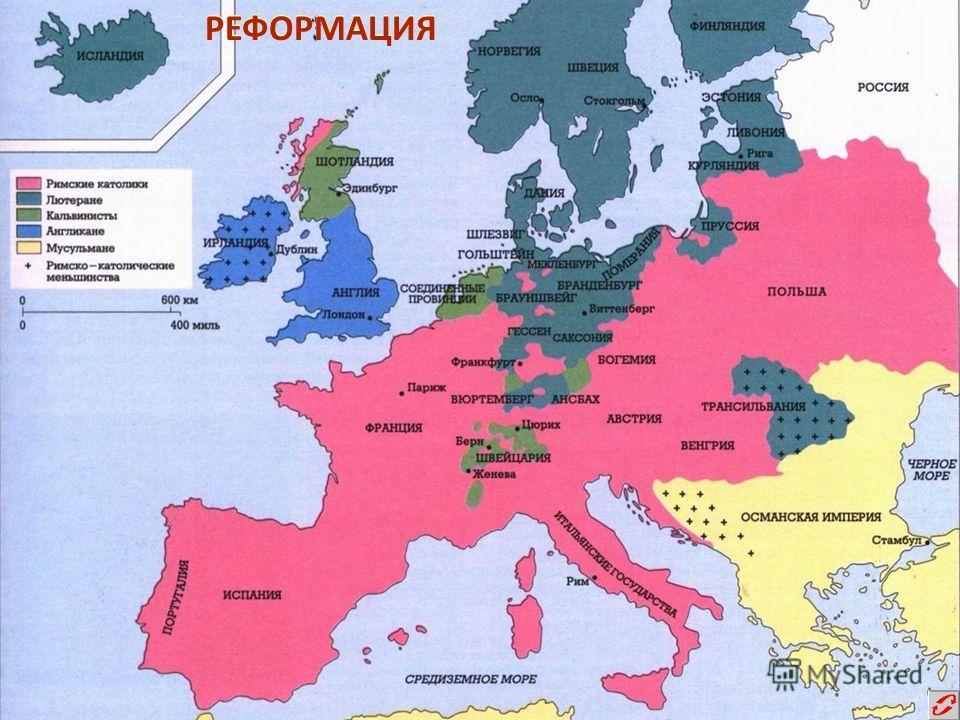 Как назывались протестантские религиозные вероучения, возникшие в странах, отмеченных на карте цифрами 1,2,3?Ответ_____________ 10. Установите соответствие между событиями и их результатом.ПонятиеОпределениеА) мануфактура1) слой населения – владельцы промышленных и других предприятийБ) контрреформация2) промышленное  предприятие,  основанное на ручном труде и разделении трудаВ) буржуазия3) форма правления с пожизненным правителем во главе республикиГ) протекторат4) борьба католической церкви с протестантамиАБВГЦентрализованная мануфактураРассеянная мануфактураОбщееРазличиеПервооткрывательОткрытиеА) Христофор Колумб1) доказал,   что   Земля   имеет форму шараБ) Фернан Магеллан2) открыл северо-восточный берег АмерикиВ) Васко да Гамма3) достиг восточного побережья Африки в Индийском океанеГ) Бартоломеу Диаш4) открытие   морского   пути в ИндиюАБВГСобытиеРезультатыА) Аугсбургский религиозный мир1) В 1598 г. был издан документ, регулирующий политические и религиозные права протестантов, хотя государственной религией оставалось католичество, но в стране провозглашалась веротерпимость (Франция);Б) Нантский эдикт2) В 1570 г. был заключен мир, разрешалось протестантское богослужение, во владении протестантов было четыре крепости (Франция);В) Сен-Жерменский эдикт3) В 1555 г. был заключен мир, по которому устанавливалось равноправие католиков и протестантов, князья получили право определять религию своих подданных (Германия);АБВ